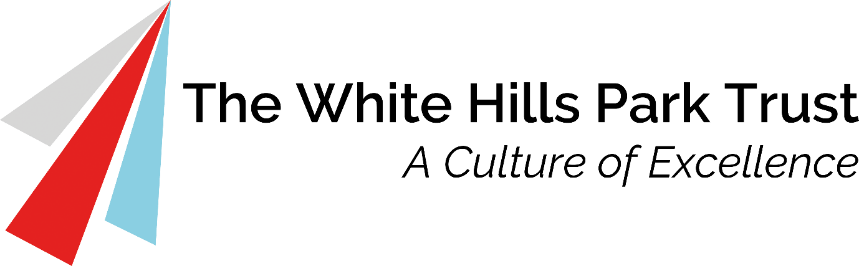 Person Specification Level 3A = Application	I = Interview	R = ReferenceFEGUARDING RequirementsRequirementsEssentialDesirableProposedselection method*ExperienceExperience of working with young people
Experience of working in a Secondary School*
*AAQualificationsTo be educated to at least GCSE or equivalent
To have a specific professional qualification relevant to some aspect of the role
To have an additional professional recognised qualification***A

A
ASkills andKnowledgeKnowledge of how schools operate and the need for discretion and confidentiality
An understanding of how young people learn and to improve pupil learning
Good interpersonal skills, able to communicate orally and in writing
The ability to motivate young people
Good organisational skills and some evidence of leadership within specific areas of needAn awareness of key barriers to learning for pupils with SENDThe ability to develop individual resources and share these with staff   



*

*
****


*I/R


 I


  A/I


   I/R

  RA/IA/IPersonal QualitiesAble to work as part of a team but also be a self-starter and be able to set personal goals
The ability to get on well with pupils, to be an advocate for young people Have high expectations of yourself and the young people you’re supporting ***I/RRA/IEqual OpportunitiesThe candidate will need to evidence a commitment to safeguarding and protecting the welfare of children/young persons
Awareness, understanding and commitment to the pursuit of equal opportunity, in terms of service delivery and employment practice
Awareness of disability discrimination policy
***A/I/RA/IA/IWorking PracticesBe willing to undertake training to enhance service delivery and self-development
Willingness to share information and expertise with other staff
Undertake First Aid Training

***A/IA/IA/I


